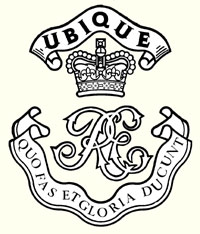 ROYAL ENGINEERS GOLFING SOCIETY18 Tay Close, Farnborough, Hants, GU14 9NB01252 373261 / 07919 415028Web Page: www.sappergolf.co.uk  REGS/RNGS26 June 21ROYAL ENGINEERS GOLFING SOCIETY v ROYAL NAVY GOLFING SOCIETYGENERALThe match against the RNGS will take place on Thursday 08 July 2021 at The Army Golf Club, Laffan’s Road, Aldershot, GU11 2HF the golf club’s website can be accessed at www.armygolfclub.com TeamThe following have been selected to represent REGS:(Pairings to follow)If anyone has any availability issues, please let me know a.s.a.p.DressStandard golfing attire is required for the duration of the meeting and normal shoes are required for entering the bar and patio areas. Short white socks to be worn with shortsTimingsMeet at 0815 hrs for morning refreshments – Coffee/Tea & Bacon rollTee off 0900 - 1000 hrs (4BBB)Sandwiches & Chips at 1300 hrsTee off 1400 - 1500 hrs (Foursomes)1 Course mealSOCIAL DISTANCING COVID-19The match will take place in compliance with the ABN 095 2021 which can be found HERE along with the RE Golf Risk Assessment (ANNEX A) and Army GC Risk Assessment (ANNEX B) and the and the COVID-19 Actions on Contamination which is at Enclosure 1. All 4 documents must be read and Commanding Officers are to be made aware and content prior to release of participants.  All participants are to complete THIS online COVID self-declaration form on the AGA website AT LEAST 24 hours prior to the start of the event.   Unit reps are required to inform the undersigned of any participants unable to complete the on-line declaration at least 24-hrs before the event. All participants are to make themselves familiar with Immediate Actions in the event of a suspected COVID-19 case HERE.CO/Line Manager Authority.  Prior to completing your entry into this event, you are to ensure that this letter is brought to the attention of your Commanding Officer (CO) or Line Manager for approval. A copy of the Covid-19 Risk Assessment and the Actions on Contamination (which you should read) are enclosed and CO’s are to satisfy themselves they are content for the SP to be released. Should your availability for this match change, please contact the undersigned at the earliest opportunity.The following rules apply whilst at the Army Golf ClubFacemasks to be worn whilst in the clubhouse and pro shopRemain seated within the clubhouse and on the patio. Tables inside of three or four, outside tables of four or rule of six appliesMeals and drinks will be served at the table.Payment by credit or debit cards only (not amex). No cash at the bar or at the halfway house. Code to access the clubhouse and gents locker room will be 1044, please follow one way systems in place.Golf England rules apply whilst playing golfCOSTSWe are being subsidised in the normal way from Corps funds therefore your personal contribution will be £25.00. Payment by card, to the golf club on the day, cash to me on arrival or you can do a BACS transfer to my account before the event and I will settle the bill on the day, (No Cheques).My Account details are as follows:Mr G M CurtisSort Code:16-60-50Account No: 11165892ACCOMMODATION6	Following the easing of lockdown, announced by the Prime Minister on 22 Feb 21, Army Representative Sports, which have been assessed as safe to do so, will resume from Step 3 of the Government Roadmap (currently not before 17 May 21). In line with ABN 036/2021 para 6 g (4) providing the Government Step pathway is agreed and followed, overnight accommodation may be used for all golfing event WEF 17 May 21. Direction within the FRAGO 001 is to be complied with.TRANSPORT7	 Authority for this event is via HQ RE and HQ ASCB.  Serving personnel are permitted to travel at Public expense against DIN 2108 DIN10- 021 UTB Pot 17 claimed against the Unit Travel Budget.  All personnel attending this event are to ensure that their names are published on unit Part One Orders so they are covered for insurance and transport. Private car sharing to this event is prohibited.8	All other sport travel at public expense must be conducted in accordance with Reference C and charged to the UTB and normal UTB budgetary procedures apply. Authorised travel should be treated as duty travel and if applicable POT Code 17 should be used.9	All personnel/unit representatives are to ensure that names are placed on regimental part one orders prior to attendance. This is vital for insurance during the event and when travelling.Yours in Golf,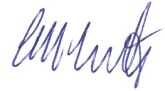 M CurtisMaj (Retd)REGS Match ManagerANNEXESA – REGS Risk AssessmentB – Army Golf Club Risk AssessmentDistributionAll CO/LMs of Selected Players.All Selected Players.REGS Hon SecASCBHandicap Index1MrMark Barron16.42MajGeorgeCarrol10.03MrKeith Simmonds0.04MrSteve Faulkner8.25MrMickWood21.36MrMichaelCurtis15.47CplJoeGibbons5.68Lt Col (retd)MikeBrain20.19MajFrankFinch 9.310CaptSteveStewart12.611LCplDaniel Odriscoll17.112CplDeanCreasey14.2ResSSgtJamesButler18.2ResMrGeorgeCouchman18.7